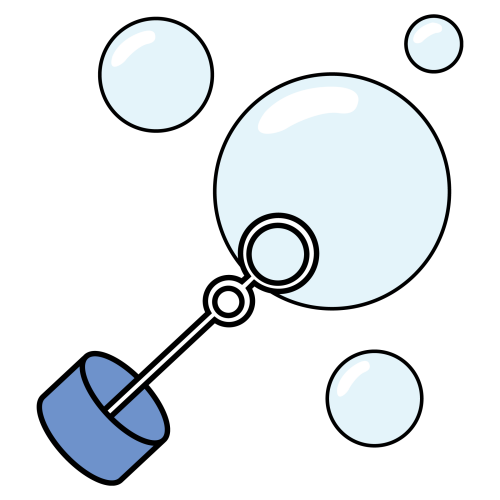 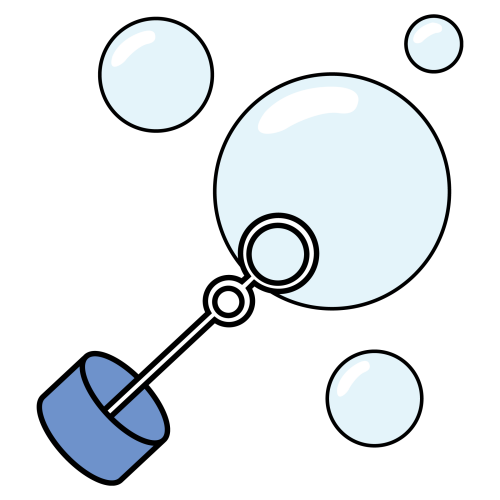 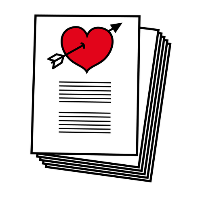 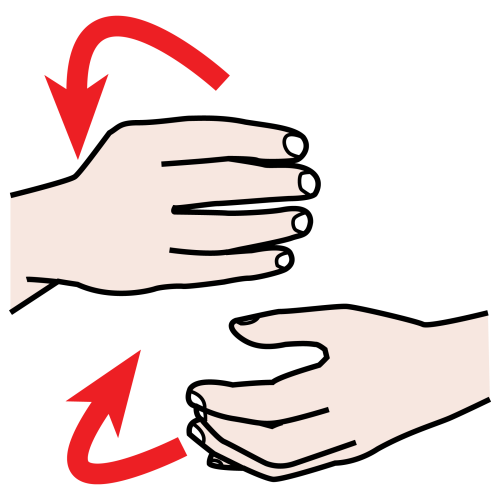 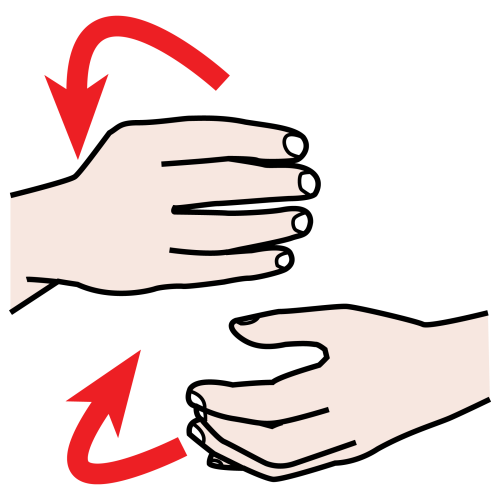 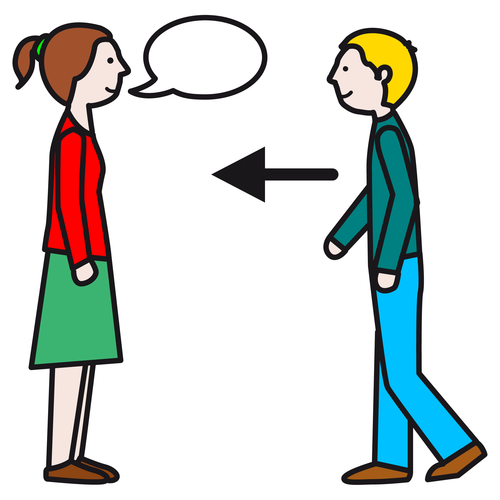 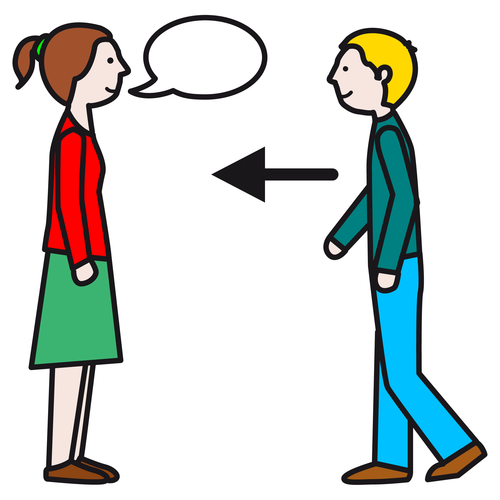 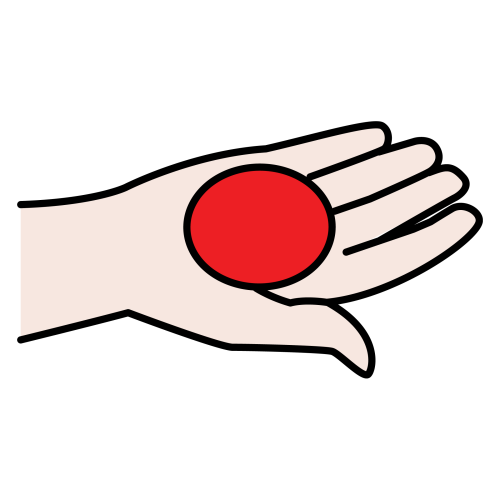 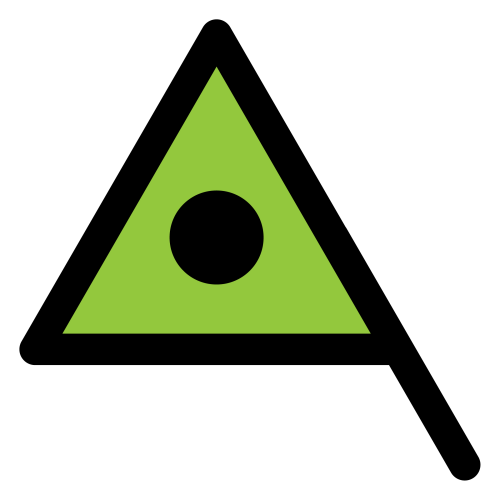 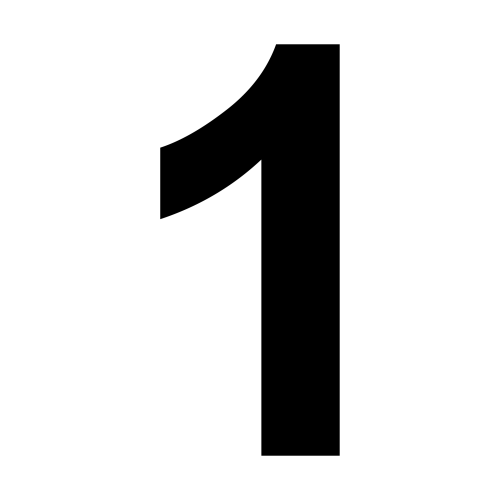 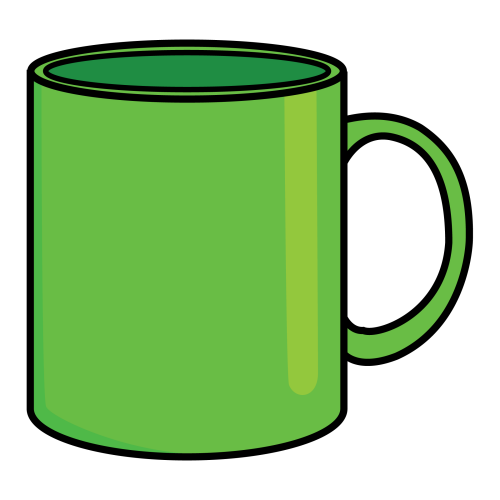 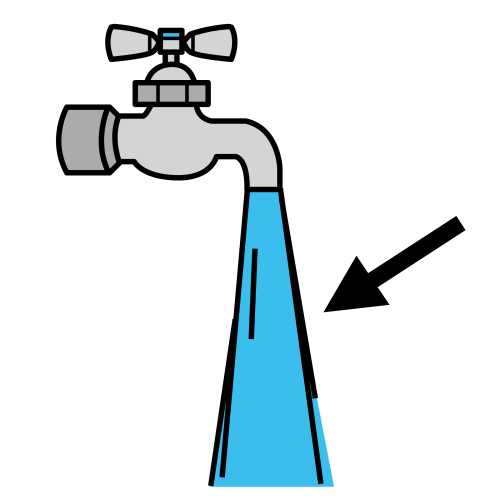 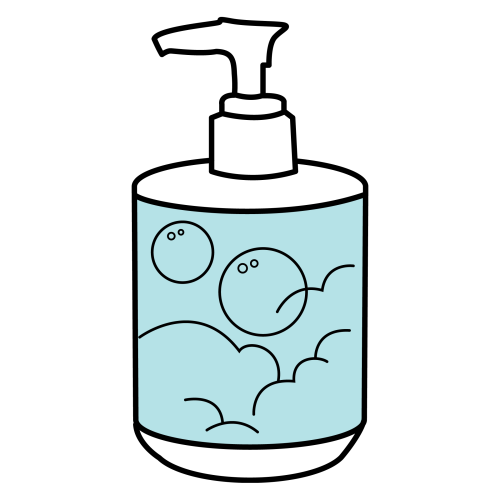 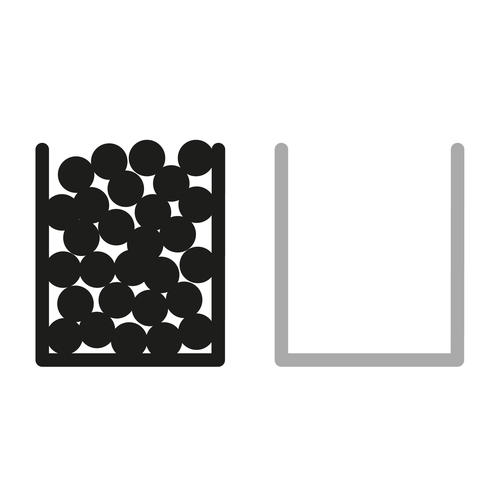 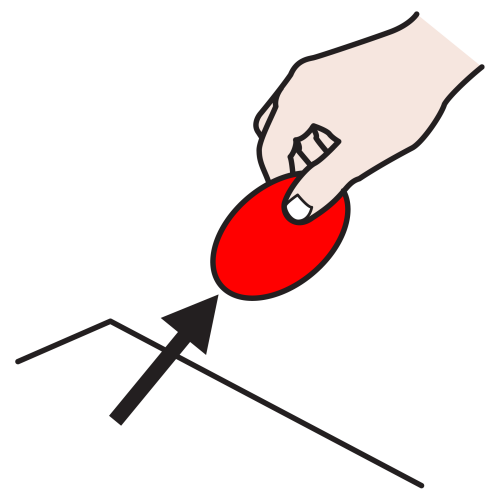 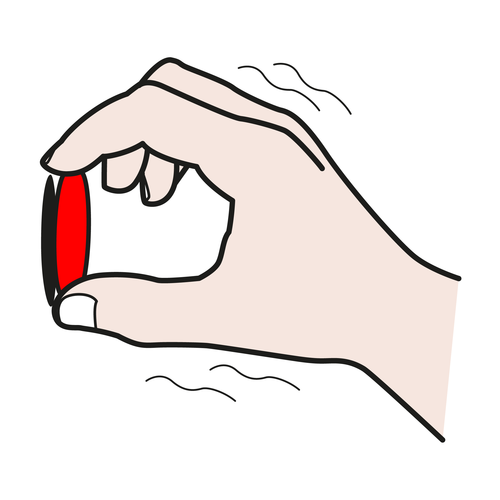 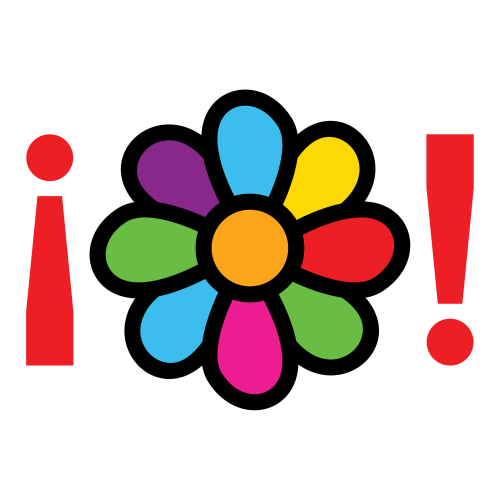 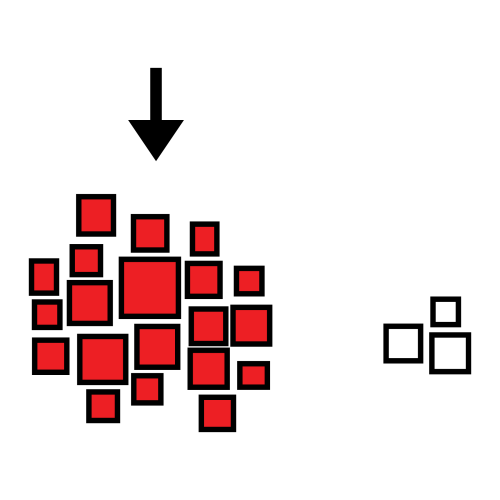 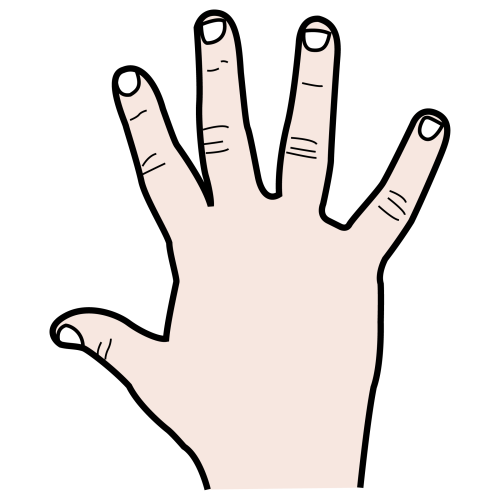 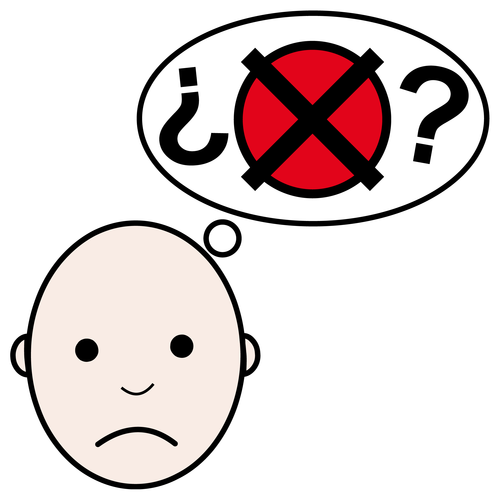 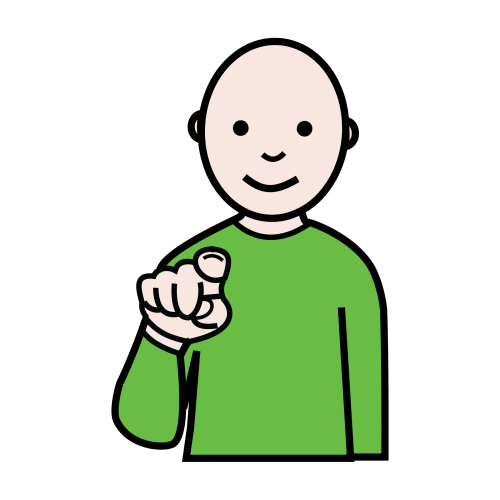  Autora:  Joana Raspall